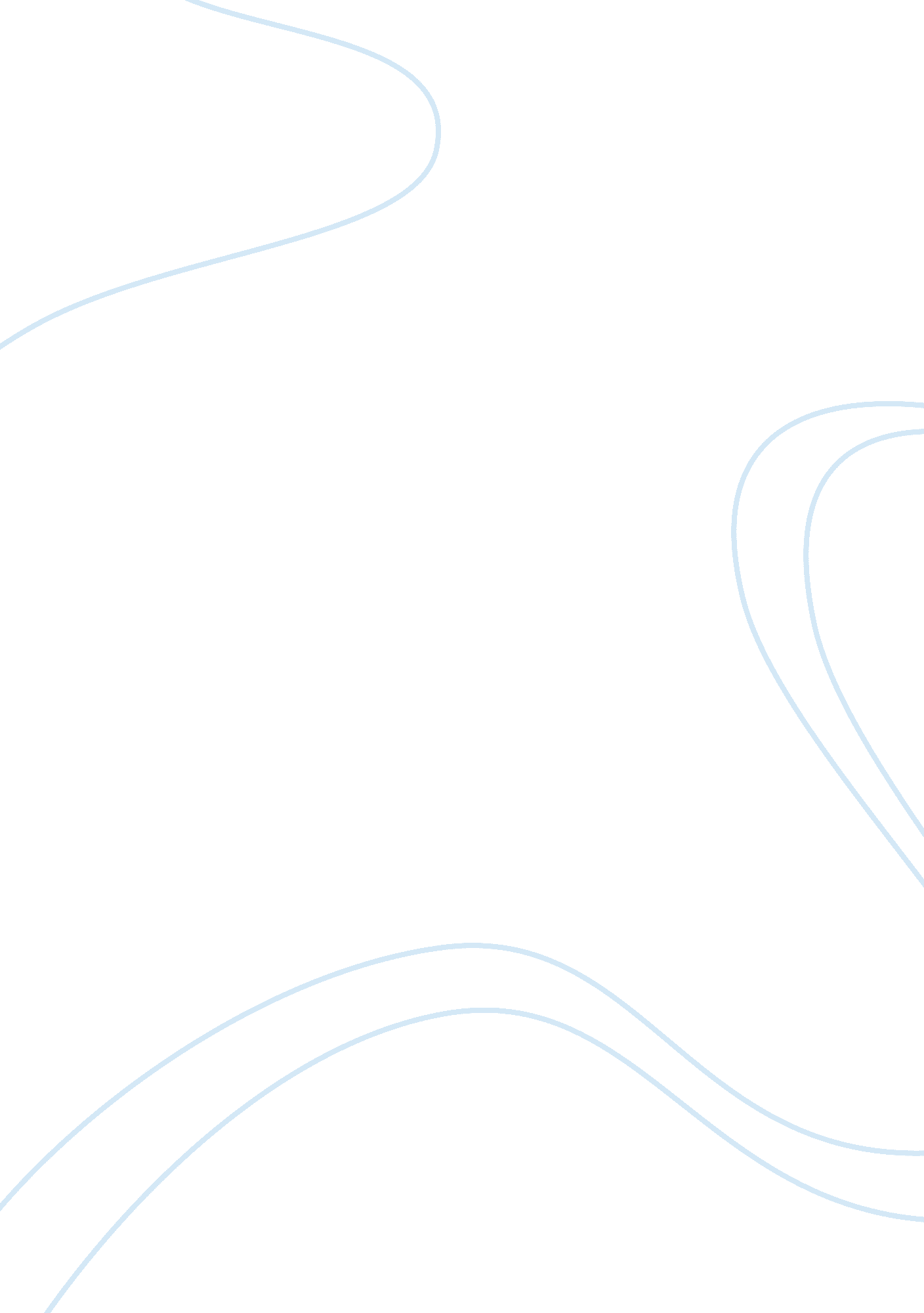 Week 4 discussionPsychology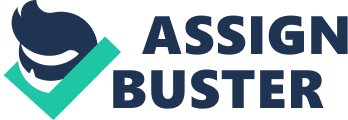 Discussion Discussion The term international terrorism is used to refer to acts of terrorism such as mass murder, suicide bombings and other criminal activities that is conducted by foreigners or that take place outside the soil of the United States. On the other hand, domestic terrorism is a term used to refer to the acts of terrorism that takes place within the region of United States and are carried out as well as planned within the territory of the United States. Both, domestic as well as international terrorism pose a huge challenge to the peace and harmony of the United States and are evil acts against the people of United States and other nations. But the acts of domestic terrorism pose a major threat to the United States as compared to the acts of international terrorism. According to a research conducted by Gaibulloev et al. the acts of domestic terrorism are of higher threat to the soil of the United States. These findings are based on data that was collected over a period of 40 years. According to this research domestic terrorism poses a larger degree of threat to the United States because domestic terrorist are mostly those individuals who are hard to control as they might be legitimately living in the United States. Furthermore, domestic terrorism is said to be the stepping stone of international terrorism as domestic terrorists try to gain international recognition. As a student of forensic psychology I would define terrorism as those terrorist or criminal acts that are carried out as a result of rational choice making with the intention of advancing certain ideology that may be religious in nature. 
References 
Gaibulloev, K., Sandler, T., & Santifort, C. (May 01, 2012). Assessing the Evolving Threat of Terrorism. Global Policy, 3, 2, 135-144. 